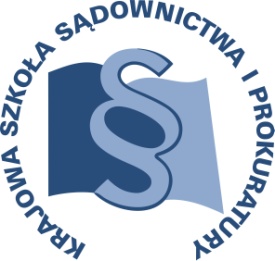 OSU-III-401-313/2015					    C 6/B/15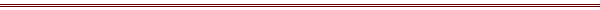 P R O G R A MSZKOLENIA DLA SĘDZIÓW ORZEKAJĄCYCH 
W SPRAWACH RODZINNYCH I NIELETNICH W SĄDACH I i II INSTANCJI, PROKURATORÓW SPECJALIZUJĄCYCH SIĘ W POSTĘPOWANIU 
W SPRAWACH NIELETNICH Z OBSZARU APELACJI GDAŃSKIEJTEMAT SZKOLENIA:„Omówienie zmian w ustawie o postępowaniu w sprawach nieletnich”DATA I MIEJSCE:6 października 2015 r.	 	Sąd Apelacyjny w Gdańskuul. Nowe Ogrody 780 – 803 Gdańsksala konferencyjnaORGANIZATOR:Krajowa Szkoła Sądownictwa i ProkuraturyOśrodek Szkolenia Ustawicznego i Współpracy MiędzynarodowejKrakowskie Przedmieście 62, 20 - 076 Lublin  tel. 0 81 440 87 10						fax. 0 81 440 87 11OSOBY ODPOWIEDZIALNE ZE STRONY ORGANIZATORA:merytorycznie:sędzia Greta Książkiewicztel. 81 440 87 23 e-mail: g.ksiazkiewicz@kssip.gov.plorganizacyjnie:sędzia Dariusz Abramowicztel.  81 440 87 37e-mail: d.abramowicz@kssip.gov.plorganizacyjnie:Kinga Leńczuk – Krupaspecjalistatel.  81 440 87 21e-mail: k.krupa@kssip.gov.plWYKŁADOWCY:Henryk Haak - sędzia Sądu Okręgowego w Kaliszu, doktor habilitowany, 
Prof. nadzw. Uniwersytetu Szczecińskiego, wykładowca na szkoleniach m.in. dla sędziów oraz radców prawnych. Specjalista z zakresu prawa rodzinnego.Zajęcia prowadzone będą w formie wykładu.PROGRAM SZCZEGÓŁOWYWtorek 6 października 2015 r.9.00 – 10.30	Wybrane aspekty ustawy o postępowaniu w sprawach nieletnich w świetle zmian wprowadzonych ustawą  dnia 30 sierpnia 2013 r. o zmianie ustawy o postępowaniu 
w sprawach nieletnich i niektórych innych ustaw (Dz.U. 
z 2013 r., poz. 1165)Odpowiednie stosowanie przepisów Kodeksu postępowania cywilnego oraz Kodeksu postępowania karnego w sprawach rozpoznawanych w oparciu o Ustawę o postępowaniu 
w sprawach nieletnich;Uprawnienia i obowiązki stron oraz pokrzywdzonego.Prowadzący – SSO Henryk Haak10.30 – 10.45    	przerwa10.45 – 13.00 		Przebieg postępowania (m. in. wszczęcie postępowania, zmiana postanowienia o wszczęciu postępowania,  przesłanki ustanowienia dla nieletniego obrońcy z urzędu, czynności dowodowe sądu rodzinnego, stosowanie środków wychowawczych na posiedzeniu, wyznaczenie i przebieg rozprawy, treść postanowienia kończącego postępowanie).			Prowadzący – SSO Henryk Haak13.00 – 13.30	przerwa13.30 – 15.00 	Umieszczenie nieletniego w schronisku dla nieletnich (przesłanki umieszczenia nieletniego w schronisku dla nieletnich, okres   pobytu nieletniego w schronisku); Postępowanie w razie popełnienia czynu karalnego przez wychowanka zakładu poprawczego.Dyskusja.Prowadzący – SSO Henryk HaakProgram szkolenia dostępny jest na Platformie Szkoleniowej KSSiP pod adresem:http://szkolenia.kssip.gov.pl/login/ oraz na stronie internetowej KSSiP pod adresem: www.kssip.gov.plZaświadczenie potwierdzające udział w szkoleniu generowane jest za pośrednictwem Platformy Szkoleniowej KSSiP. Warunkiem uzyskania zaświadczenia jest obecność na szkoleniu oraz uzupełnienie znajdującej się na Platformie Szkoleniowej anonimowej ankiety ewaluacyjnej (znajdującej się pod programem szkolenia) dostępnej w dniach 
od 7 października do 6 listopada 2015 r.Po uzupełnieniu ankiety zaświadczenie można pobrać i wydrukować z zakładki 
„moje zaświadczenia”.